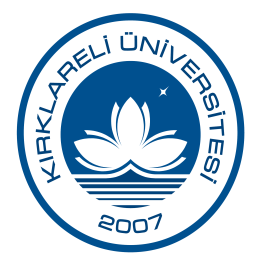 ÖĞRENCİ KATKI PAYI VE ÖĞRENİM ÜCRETLERİNİN BELİRLENMESİ İŞLEMLERİÖĞRENCİ KATKI PAYI VE ÖĞRENİM ÜCRETLERİNİN BELİRLENMESİ İŞLEMLERİDoküman NoÖİD.İA.010ÖĞRENCİ KATKI PAYI VE ÖĞRENİM ÜCRETLERİNİN BELİRLENMESİ İŞLEMLERİÖĞRENCİ KATKI PAYI VE ÖĞRENİM ÜCRETLERİNİN BELİRLENMESİ İŞLEMLERİİlk Yayın Tarihi01.01.2019ÖĞRENCİ KATKI PAYI VE ÖĞRENİM ÜCRETLERİNİN BELİRLENMESİ İŞLEMLERİÖĞRENCİ KATKI PAYI VE ÖĞRENİM ÜCRETLERİNİN BELİRLENMESİ İŞLEMLERİRevizyon Tarihi06.05.2019ÖĞRENCİ KATKI PAYI VE ÖĞRENİM ÜCRETLERİNİN BELİRLENMESİ İŞLEMLERİÖĞRENCİ KATKI PAYI VE ÖĞRENİM ÜCRETLERİNİN BELİRLENMESİ İŞLEMLERİRevizyon No01ÖĞRENCİ KATKI PAYI VE ÖĞRENİM ÜCRETLERİNİN BELİRLENMESİ İŞLEMLERİÖĞRENCİ KATKI PAYI VE ÖĞRENİM ÜCRETLERİNİN BELİRLENMESİ İŞLEMLERİSayfa1/2İş Akışı Adımlarıİş Akışı AdımlarıSorumlusuMevzuatlar/DokümanlarMevzuatlar/Dokümanlar*Öğrenci İşleri Daire Başkanlığı*2547 sayılı Yükseköğretim Kanunu*Resmi Gazete*2547 sayılı Yükseköğretim Kanunu*Resmi Gazete*Üniversite Yönetim Kurulu*Üniversite Yönetim Kurulu Kararı*Üniversite Yönetim Kurulu Kararı*Öğrenci İşleri Daire Başkanlığı*Kırklareli Üniversitesi Ön Lisans, Lisans ve Lisansüstü Eğitim ve Öğretim Yönetmelikleri*Kırklareli Üniversitesi Ön Lisans, Lisans ve Lisansüstü Eğitim ve Öğretim YönetmelikleriÖĞRENCİ KATKI PAYI VE ÖĞRENİM ÜCRETLERİNİN BELİRLENMESİ İŞLEMLERİÖĞRENCİ KATKI PAYI VE ÖĞRENİM ÜCRETLERİNİN BELİRLENMESİ İŞLEMLERİDoküman NoÖİD.İA.010ÖĞRENCİ KATKI PAYI VE ÖĞRENİM ÜCRETLERİNİN BELİRLENMESİ İŞLEMLERİÖĞRENCİ KATKI PAYI VE ÖĞRENİM ÜCRETLERİNİN BELİRLENMESİ İŞLEMLERİİlk Yayın Tarihi01.01.2019ÖĞRENCİ KATKI PAYI VE ÖĞRENİM ÜCRETLERİNİN BELİRLENMESİ İŞLEMLERİÖĞRENCİ KATKI PAYI VE ÖĞRENİM ÜCRETLERİNİN BELİRLENMESİ İŞLEMLERİRevizyon Tarihi06.05.2019ÖĞRENCİ KATKI PAYI VE ÖĞRENİM ÜCRETLERİNİN BELİRLENMESİ İŞLEMLERİÖĞRENCİ KATKI PAYI VE ÖĞRENİM ÜCRETLERİNİN BELİRLENMESİ İŞLEMLERİRevizyon No01ÖĞRENCİ KATKI PAYI VE ÖĞRENİM ÜCRETLERİNİN BELİRLENMESİ İŞLEMLERİÖĞRENCİ KATKI PAYI VE ÖĞRENİM ÜCRETLERİNİN BELİRLENMESİ İŞLEMLERİSayfa2/2*Öğrenci İşleri Daire Başkanlığı*İlgili Banka* Kırklareli Üniversitesi Ön Lisans, Lisans ve Lisansüstü Eğitim ve Öğretim Yönetmelikleri* Kırklareli Üniversitesi Ön Lisans, Lisans ve Lisansüstü Eğitim ve Öğretim Yönetmelikleri*Öğrenci*Öğrenci İşleri Bilgi Sistemi*Öğrenci İşleri Bilgi Sistemi